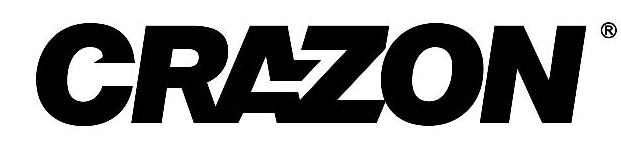 Инструкция по эксплуатации * Фотографии в данной инструкции представлены исключительно для справки. Пожалуйста, используйте в качестве ориентира саму игрушку.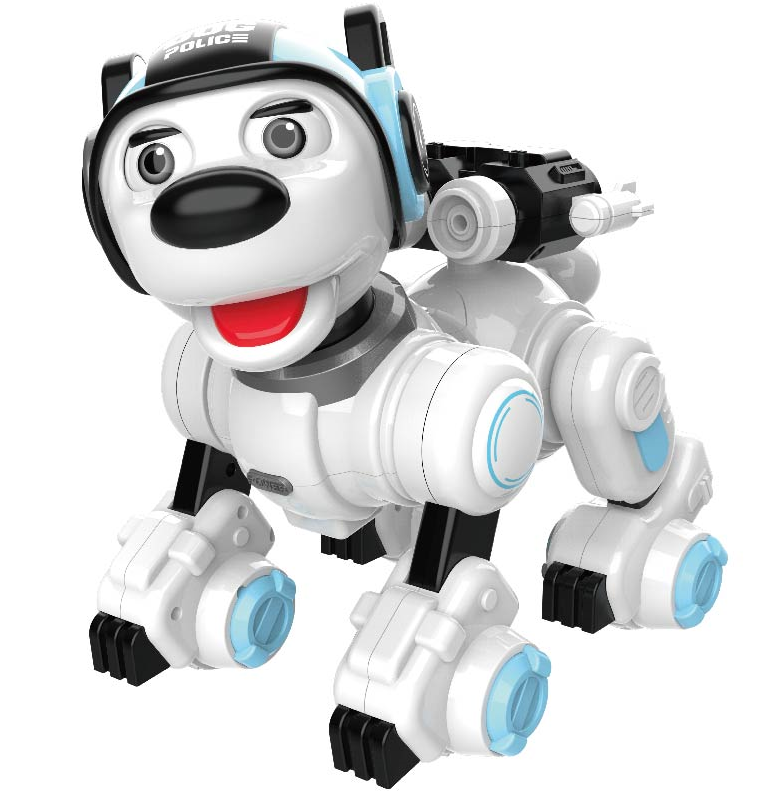 - 1 -1. КомплектацияЗапасные частиУмная полицейская собака работает от литиевого аккумулятора 3.7V (входит в комплект).Пульт дистанционного управления работает от 2-х аккумуляторных батареек типа АА на 1.5V (не входят в комплект).1 USB-кабель.4 снаряда.1 инструкция по эксплуатации.- 2 -2. Функции пульта дистанционного управления и установка аккумуляторных батареек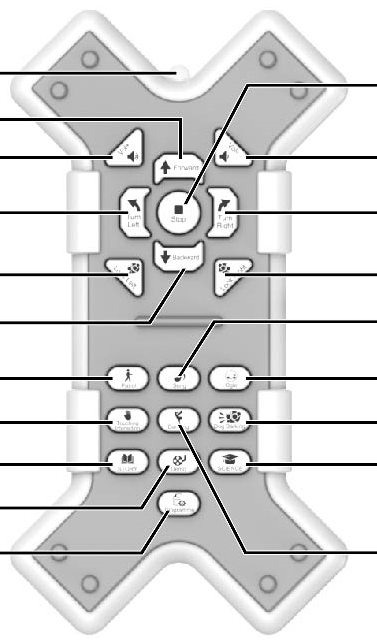 Для пульта дистанционного управления потребуются 2 не перезаряжаемые аккумуляторные батарейки типа АА на 1.5V (не входят в комплект)Используя отвертку, открутите винт и откройте крышку отсека для элементов питания.Установите в отсек 2 не перезаряжаемые аккумуляторные батарейки типа АА на 1.5V.Закройте отсек крышкой и зафиксируйте ее винтом, используя отвертку.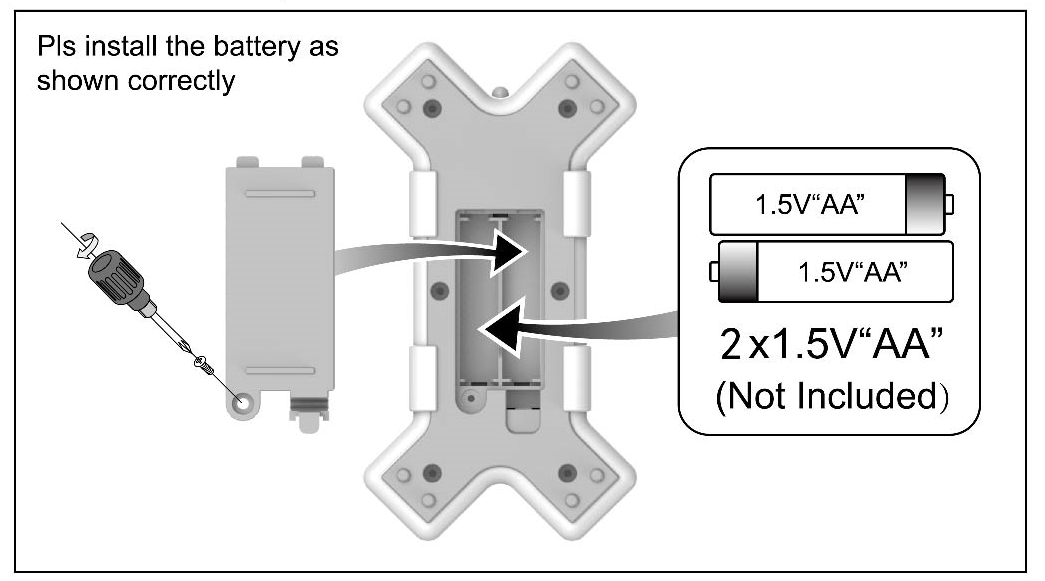 - 3 -3. Функции игрушки и инструкция по зарядке аккумулятора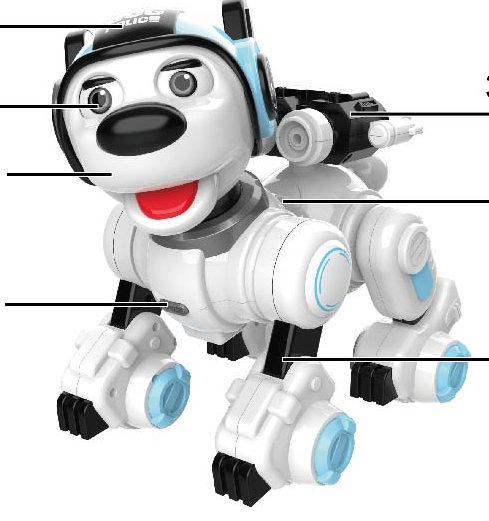 Схема зарядки аккумулятора собакиUSB-кабель для зарядки аккумулятора используется следующим образом: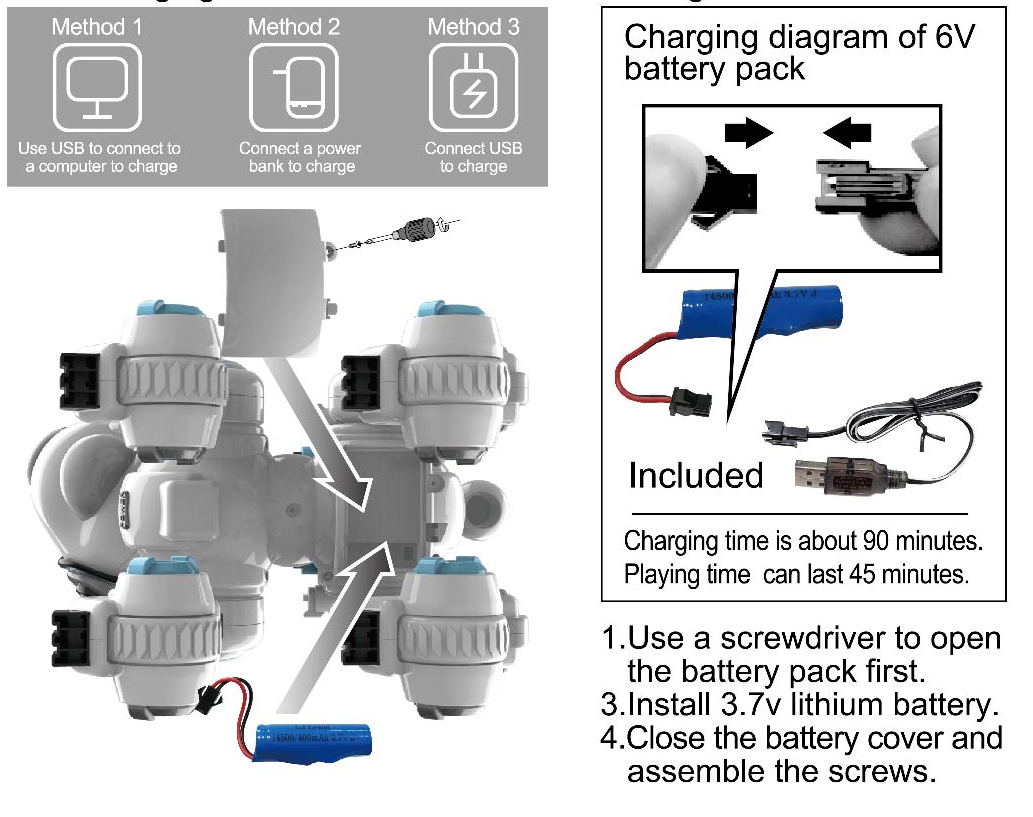 - 4 -Эксплуатация установки для целевой стрельбыЦелевая стрельбаВставьте снаряд в установку. Прицельтесь и нажмите кнопку запуска на установке. Запустите снаряд.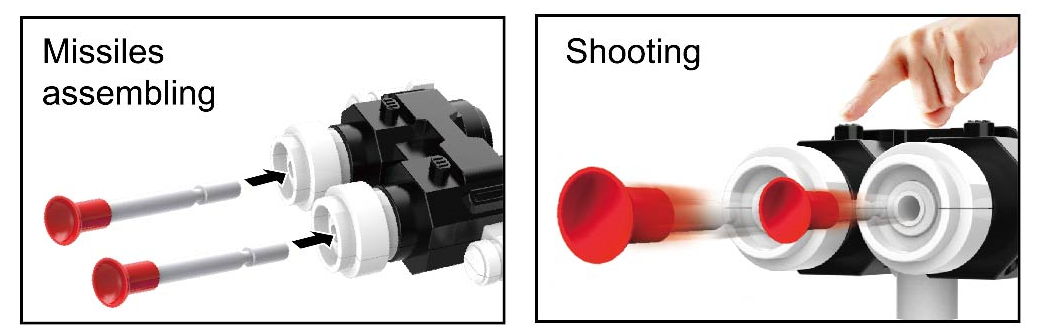 - 5 -4. Описание функций механической полицейской собаки1) ВключениеПри включении игрушка воспроизводит 2 реплики в случайном порядке:«Привет, мой маленький хозяин, я умная полицейская собака. Я умею петь, танцевать, рассказывать сказки, а ещё я буду защищать тебя. Давай я тебе сначала кое-что покажу – МУЗЫКА, ДАВАЙ МАЛЫШ! ВСЕ ВМЕСТЕ! Здорово, правда? Ха-ха!»;«Симпатичная и очаровательная собака-робот пришла, чтобы дарить улыбку своему хозяину и обеспечить его/ее безопасность. Да, я патрульная собака Ванван, которую любят все. Подойди и поиграй со мной!».2) Режим ожиданияВ режиме ожидания игрушка воспроизводит 4 реплики в случайном порядке:«Маленький хозяин, подойди и поиграй со мной. Я очень люблю играть с моим маленьким хозяином»;«Маленький хозяин, я готова, пошли!»;«Маленький хозяин, ты хочешь поиграть со мной?»;«Я устала. Давай отдохнем и поиграем позже. Пока».3) Спящий режим и оповещение о низком уровне заряда аккумулятораПо истечении 1 минуты бездействия робот-собака засыпает. Сообщение о низком заряде аккумулятора: «Низкий заряд аккумулятора, пожалуйста, заряди меня».- 6 -8) СтопНажмите кнопку Stop (Стоп), чтобы остановить все действия.9) Громкость +Нажмите кнопку Volume + (Громкость +), чтобы увеличить громкость. Значение громкости по умолчанию: 2, максимальная громкость: 7.10) Громкость –Нажмите кнопку Volume - (Громкость -), чтобы уменьшить громкость. Значение громкости по умолчанию: 2, максимальная громкость: 7.- 7 -- 8 -Собака воспроизводит следующие 6 фраз:«Подойди и погладь меня, мой маленький хозяин. Больше всего я люблю, когда хозяин гладит меня по голове»;«Маленький хозяин, щекотно!»;«Я люблю, когда ты меня гладишь. Погладь еще, погладь меня, погладь меня, еще»;«Ты любишь меня, мой маленький хозяин?»;«Подойди и погладь меня по голове, мой маленький хозяин»;«Маленький хозяин, ты хочешь погладить меня по голове? Подойди и погладь меня по голове».- 9 -18) ПесняНажмите кнопку Song (Песня), чтобы игрушка начала воспроизводить песни в случайном порядке. Всего предусмотрено 5 песен.19) ДемоПри получении сигнала Demo (Демо) собака-робот воспроизводит звуковой эффект машинного языка, а потом начинает демонстрировать свои возможности.20) СказкаНажмите кнопку Story (Сказка), чтобы игрушка перешла в режим сказок. Собака начнет качать головой и моргать. Всего игрушка воспроизводит 5 сказок:«Волк и Ягненок»Волк встретил Ягненка, отбившегося от стада, и решил не хватать его силой, а найти причину, оправдывающую право Волка его съесть. Волк обратился к Ягненку: «Братец, в прошлом году ты сильно меня обидел». «Правда?» - проблеял Ягненок грустным тоном, - «Но я тогда еще даже не родился». Тогда Волк сказал: «Ты питаешься на моем пастбище». «Нет, сэр», - ответил Ягненок. – «Я еще ни разу не пробовал травку». Но Волк не унимался: «Ты пьешь из моего ручья». «Нет», - воскликнул Ягненок, - «Я никогда не пробовал воду, молоко моей мамы заменяет для меня и пищу, и воду». После этого Волк схватил Ягненка и съел со словами: «Нет уж! Я не останусь без ужина, несмотря на то, что ты опроверг все мои обвинения». Тиран всегда найдет оправдание тирании.«Осел и Кузнечик»Осел, услышав, как стрекочут Кузнечики, был сильно очарован. Он захотел тоже научиться издавать такие зачаровывающие мелодичные звуки. Он спросил Кузнечиков, какую пищу они едят, чтобы иметь такие красивые голоса. Кузнечики ответили: «Росу». Осел решил, что тоже будет есть только росу, и очень скоро умер от голода.- 10 -3. «Лев и Мышка»Льва разбудила Мышка, пробежавшая по его лицу. Злой Лев вскочил, поймал Мышку и уже собирался ее съесть, но тут Мышка жалобно попросила: «Если ты сохранишь мне жизнь, я отплачу тебе за твою доброту». Лев рассмеялся и отпустил Мышку. Через какое-то время Льва поймали охотники и связали его веревками на земле. Мышка узнала его рев, прибежала, перекусила зубами веревки и освободила Льва. Она сказала Льву: «Ты посмеялся над тем, что я когда-нибудь смогу тебе помочь и не ожидал, что я отплачу чем-то за твою доброту. Теперь ты знаешь, что даже Мышка может принести пользу Льву».4. «Угольщик и Валяльщик»Угольщик занимался торговлей в своем собственном доме. Однажды он встретил друга, Валяльщика, и попросил его прийти и жить с ним, чтобы стать более близкими соседями и уменьшить расходы на хозяйство. Валяльщик ответил: «С моей точки зрения, это невозможно, так как, что бы я ни отбелил, ты сразу же сделаешь черным своим углем».«Собака и Отражение»Собака, перебегая мост через ручей с куском мяса в зубах, вдруг увидела в воде свое отражение и приняла его за другую Собаку с куском мяса в два раза больше чем ее. Она сразу же бросила свой кусок и яростно набросилась на другую Собаку, чтобы отнять у нее большой кусок мяса. В результате она потеряла оба куска: тот, который она хотела схватить в воде, так как он был всего лишь отражением, и свой собственный, которой унесло течение ручья.21) Познавательные фактыНажмите кнопку Popular Science (Познавательные факты), чтобы игрушка перешла в режим научных фактов. Собака-робот начнет качать головой и моргать. Всего игрушка воспроизводит 3 научных факта:- 11 -1. «Вокруг какой звезды вращается земля? Земля вращается вокруг солнца»;2. «Какой цвет светофора означает, что нам можно перейти дорогу по зебре? Когда загорается зеленый цвет светофора, мы можем перейти дорогу по зебре, а когда горит красный цвет светофора, мы должны ждать у зебры, пока не загорится зеленый»;3. «На какой планете мы живем? Планета, на которой мы живем, называется Земля. Это одна из восьми планет в солнечной системе. Насколько нам известно, Земля – это единственное небесное тело во вселенной, на котором есть жизнь. Она является домом для миллионов существ, включая людей»;4. «Почему ночью становится темно? Потому что Земля вращается вокруг солнца. Одновременно только одна сторона может освещаться солнцем – на стороне, которая освещается день, а на неосвещаемой стороне – ночь».22) ПрограммированиеНажмите кнопку Programming (Программирование), чтобы собака-робот перешла в режим программирования. Нажмите кнопку, чтобы начать программировать игрушку. После завершения необходимых действий, нажмите кнопку снова, чтобы сохранить программу. Кнопки, недоступные для программирования: громкость +, -, стоп, влюбленный взгляд, сенсорное взаимодействие.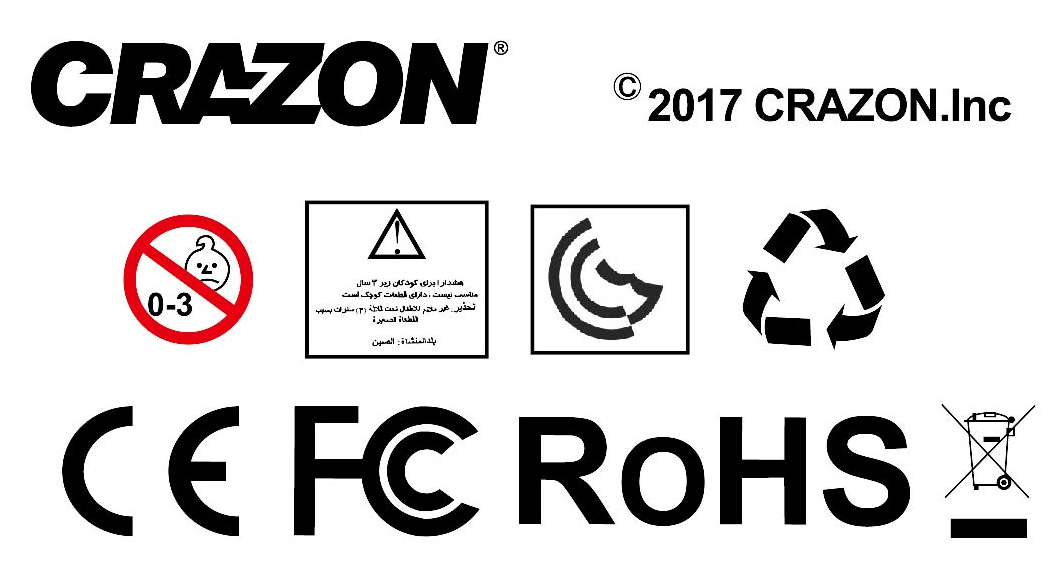 - 12 -Благодарим Вас за покупку нашей продукции! Пожалуйста, ознакомьтесь с инструкцией по эксплуатации, чтобы понимать устройство и принцип работы игрушки.УМНАЯ ПОЛИЦЕЙСКАЯ СОБАКАПульт дистанционного управленияУмная полицейская собакаUSB-кабель для зарядки аккумулятора4 снарядаИнструкция по эксплуатацииЛитиевый аккумулятор 3.7V2 батарейки типа АА на 1.5VИнструкция по эксплуатацииИнформация об использовании аккумуляторовДля работы игрушки используется внешний литиевый аккумулятор 3.7V, а для работы пульта дистанционного управления – 2 батарейки типа АА на 1.5V;Перезаряжаемые батареи следует заряжать только под контролем взрослых;Извлекайте перезаряжаемую батарею из игрушки перед каждой зарядкой;Не заряжайте не перезаряжаемые элементы питания;Используйте только одинаковые батарейки в соответствии с рекомендациями;Извлекайте и устанавливайте аккумуляторы в соответствии со схемами, приведенными в инструкции; Не используйте новые и старые батарейки, а также батарейки разного типа одновременно;При установке элементов питания соблюдайте полярность;Всегда извлекайте разряженные аккумуляторы из игрушки;Не допускайте короткого замыкания контактов;Не подключайте игрушку к источникам питания, не рекомендованным данной инструкцией;Осматривайте зарядное устройство на предмет повреждения проводов, штекеров, корпуса и других деталей каждый месяц. В случае обнаружения повреждений, прекратите эксплуатацию до проведения ремонта.Поворот на 360 градусовПлатформа для стрельбы поворачивается на 360 градусов для максимального охвата всех направлений.4) ВпередНажмите кнопку Forward (Вперед), и Вы услышите звуковые эффекты. Собака начнет двигаться вперед, покачивая телом и головой.5) НазадНажмите кнопку Back (Назад), и Вы услышите звуковые эффекты. Собака начнет двигаться назад, покачивая телом и головой.6) Повернуть налевоНажмите кнопку Left Turn (Повернуть налево), и Вы услышите звуковые эффекты. Собака начнет поворачивать налево, покачивая телом и головой.7) Повернуть направоНажмите кнопку Right Turn (Повернуть направо), и Вы услышите звуковые эффекты. Собака начнет поворачивать направо, покачивая телом и головой.11) Посмотреть налевоНажмите кнопку Look Left (Посмотреть налево), и Вы услышите звуковые эффекты. Собака начнет поворачиваться налево и моргнет 3 раза.12) Посмотреть направоНажмите кнопку Look Right (Посмотреть направо), и Вы услышите звуковые эффекты. Собака начнет поворачиваться направо и моргнет 3 раза.13) Патрулирование Нажмите кнопку Patrol (Патрулирование), и Вы услышите звуковые эффекты. Собака будет поворачивать голову налево и направо, тело также будет поворачиваться.14) Лай собакиНажмите кнопку Dog Barking (Лай собаки): Собака-робот начнет лаять.15) Влюбленный взглядНажмите кнопку Ogle (Влюбленный взгляд): Собака-робот начнет поворачивать голову из стороны в сторону и 3 раза посмотрит на хозяина/хозяйку со свойственным ей очарованием.16) Сенсорное взаимодействиеНажмите кнопку Touching Interaction (Сенсорное взаимодействие), чтобы собака воспроизвела 6 реплик.17) ТанецНажмите кнопку Dance (Танец), чтобы игрушка начала танцевать. При каждом нажатии воспроизводится разная музыка. Всего предусмотрены 3 танцевальные мелодии.